2024年中国农业大学水利与土木工程学院博士研究生申请考核制招生实施方案(附博士招生专业目录）根据《中国农业大学新时代研究生教育改革发展实施方案》和《中国农业大学2024年博士研究生招生章程》的精神，结合水利与土木工程学院实际情况及博士生培养规律，遵循公开、公平、公正原则，制定本实施方案选拔优秀博士研究生。博士研究生“申请考核制”包括个人申请、学科考核、学院审查和研究生院审批四个环节。符合报考条件的申请者自愿申请，提交相关材料，学科依据申请者申请材料确定差额复核名单，考核小组组织考核决定拟录取名单，学院研究生招生工作领导小组核准后报研究生院审批。本次招生实施方案包含全日制博士生与非全日制博士的实施方案，具体实施方案如下：一、全日制博士生申请考核制招生实施方案（一）个人申请1. 报名时间及办法（1）2023年11月10日至12月29日进入中国农业大学“博士研究生招生系统”（建议使用360浏览器，极速模式https://yzk.cau.edu.cn/），招生项目选择：博士研究生报考。用户名：注册生成的报名号，密码：注册时设置的密码。考试方式请选择申请考核，仔细填写并核对信息，上传所需电子版材料，成功支付报名费200元视为完成网上报名。报名前考生须仔细阅读招生章程及水院申请考核制实施方案中的申请条件，自审合格后再进行网上报名和缴费，否则造成不予复核、不予录取等后果由考生自行承担且不退还报名费。（2）申请材料提交网上报名期间，须通过系统提交电子版材料。初审合格的考生进入复核阶段时需向招生院系提交材料原件再次审核。学院审核后，纸质材料和证书复印件留存备查。提交电子版材料注意事项：一项材料需要提交多个电子版材料时，如“获奖证书、公开发表的论文、专利”等，须将同一项电子版材料整合成一个PDF文件上传。各项上传的PDF文件须清晰可见。成功缴纳报名费后，将无法修改信息和上传电子版材料，请认真检查，电子材料清单详见下表。2. 申请考核制报名条件（1）应届硕士毕业生（须在入学报到前取得硕士学位）或已获得硕士或博士学位者。其中：（2）国（境）外获得硕士学位的考生需提供教育部留学服务中心出具的《国（境）外学历学位认证书》;（3）在读的“在职人员申请硕士学位”（只有硕士学位）的单证人员，不得以应届生身份报名，须获得硕士学位后方可报名。（4）符合英语水平的基本要求:最近五年内（2018年12月及以后）以下英语考试的成绩证明，本科至硕士连续在读应届生，在读期间的四、六级英语成绩不受时间限制。具体包括：①大学英语四级或六级：成绩≥425分;②TOEFL：成绩≥72分;③雅思A类：成绩≥5.5分;④国家英语专业考试：四级成绩≥60分，八级成绩≥60分；⑤WSK(PETS-5)：笔试成绩≥60分，听力≥3分；满足以上其中一项英语成绩要求即可，其他英语成绩不能作为申请的报名条件，只能作为英语能力的补充材料。（5）身心健康状况符合中国农业大学研究生入学体检要求。（6）国家专项计划①申请“少数民族高层次骨干人才计划”的考生除满足上述报名条件外，应于2024年2月底前将盖有自治区教育厅公章的《报考2024年少数民族高层次骨干人才计划博士生考生登记表》寄送至报名院系。该表由定向培养的省(自治区)、直辖市教育行政部门或民族教育主管部门提供。登记表作为进入专家评审“少数民族高层次骨干人才计划”候选人的依据之一。②申请“对口支援西部地区高校专项计划”“援疆博士师资专项计划”“对口支援部省合建高校专项计划”的考生，除满足上述报名条件外，还需经过受援单位推荐。凡符合以上国家专项招生计划的考生应在报名时填写相关信息，不接受补报名。(二) 初选（2024年3月前）学院成立资格审查专家组，对申请人提交的材料进行审核，学院根据资格审查结果和各学科意见，形成进入复核的资审合格名单，并在学院网站公示。对初选结果有异议的考生可申请复查。(三）复核（2024年5月前）复核分为英语测试、专业基础知识测试、导师考核、面试等四个环节。1.英语测试学院成立英语应用能力考核专家组，对申请者的英语应用能力进行测试，主要考核外语写作、文献阅读及翻译能力、英语听说能力等，测试满分成绩为100分。2.专业基础知识测试学院按学科成立专业基础知识考核专家组，对申请者专业基础知识进行测试，主要考核本学科专业基础理论和专业知识，测试满分成绩为100分。3.导师考核导师考核由招生导师负责组织，主要考核申请者的科研能力和创新意识，导师考核的主要依据是申请者撰写的研修计划书，同时还可以通过对申请材料的审核、面试以及撰写命题报告等形式进行，导师考核满分为100分。4.面试学院以学科为单位组成专家组，对进入复核阶段的申请者进行专业能力和综合能力面试，主要考查内容包括申请者的从事科研工作的基础与能力、语言表达能力、沟通交流能力、思维反应能力、创新能力、科研兴趣与潜力等，每位申请者考核30分钟，申请人准备10分钟的PPT向专家组报告，专家提问20分钟。PPT内容包括：①个人基本情况报告；②硕士期间及报考博士以前的工作报告；③研修计划报告。专家根据申请人的报告情况，对申请人的专业知识、综合能力和科研素质等进行综合能力评价，面试成绩满分为100分。5.复核成绩按英语测试、专业基础知识测试、导师考核、面试分别占10%、20%、30%、40%的比例，计算复核成绩。（四）录取（2024年6月）学院学位委员会对申请者的考核记录及考核成绩进行严格审查，根据申请者考核成绩及学科平衡原则，确定拟录取名单，并在学院网站上公示十天。公示无异议后报送研究生院。二、非全日制博士生申请考核制招生实施方案（一）个人申请1. 报名时间及办法（1）2023年11月10日至12月29日进入中国农业大学“博士研究生招生系统”（建议使用360浏览器，极速模式https://yzk.cau.edu.cn/），招生项目选择：博士研究生报考。用户名：注册生成的报名号，密码：注册时设置的密码。考试方式请选择申请考核，仔细填写并核对信息，上传所需电子版材料，成功支付报名费200元视为完成网上报名。报名前考生须仔细阅读招生章程及水院申请考核制实施方案中的申请条件，自审合格后再进行网上报名和缴费，否则造成不予复核、不予录取等后果由考生自行承担且不退还报名费。（2）申请材料提交网上报名期间，须通过系统提交电子版材料。初审合格的考生进入复核阶段时需向招生院系提交材料原件再次审核。学院审核后，纸质材料和证书复印件留存备查。提交电子版材料注意事项：一项材料需要提交多个电子版材料时，如“获奖证书、公开发表的论文、专利”等，须将同一项电子版材料整合成一个PDF文件上传。各项上传的PDF文件须清晰可见。成功缴纳报名费后，将无法修改信息和上传电子版材料，请认真检查，电子材料清单详见下表。2. 报名条件（1）拥护中国共产党的领导，具有正确的政治方向，热爱祖国，品行端正，遵纪守法。（2）报名之前已获得硕士学位，有5年及以上行业工作经历（从获得学士学位之日算起到我校博士研究生入学之日）。（3）具有丰富的工程及管理实践经验，具有主持或作为关键技术骨干参与国家重大专项、重要工程项目、重要产品研发项目的经历和能力，取得一定突出成果，在行业内具有一定影响的关键技术骨干和创新管理者。（4）在所报相近学科、研究领域的全国核心期刊上以第一作者或者通讯作者发表2篇以上学术论文，或以第一发明人获得2项以上发明专利，或已获得国家级科研成果奖励（排名前5名），或省、部级科研成果奖励（排名前3名），优先录取。（二）初选（2024年3月前）学院成立资格审查专家组，对申请人提交的材料进行审核，学院根据资格审查结果和各学科意见，形成进入复核的资审合格名单，并在学院网站公示。对初选结果有异议的考生可申请复查。（三）复核（2024年5月前）学院以领域为单位组成专家组，对进入复核阶段的申请者进行专业能力和综合能力面试，主要考查内容包括申请者的从事科研工作的基础与能力、语言表达能力、沟通交流能力、思维反应能力、创新能力、工程实践能力、科研兴趣与潜力等，每位申请者考核30分钟，申请人准备10分钟的PPT向专家组报告，专家提问20分钟。PPT内容包括：①个人基本情况报告；②硕士期间及报考博士以前的工作报告；③研修计划报告。专家根据申请人的报告情况，对申请人的专业知识、综合能力和科研素质等进行综合能力评价，面试成绩满分为100分。（四）录取（2024年6月）学院学位委员会对申请者的考核记录及考核成绩进行严格审查，根据申请者考核成绩及学科平衡原则，确定拟录取名单，并在学院网站上公示十天。公示无异议后报送研究生院。三、相关说明（1）现为定向就业培养的应届硕士毕业生或正在履行用人单位服务合同的在职人员拟报考定向就业博士生，报名时须征得定向培养单位同意，并提交定向单位签署意见并加盖单位人事部门公章的报考登记表。考生与定向培养单位因报考问题引起的纠纷造成不能录取的，责任由考生承担。（2）凡在报考过程中隐瞒重要信息或在以往学术活动中存在学术不端行为或通过弄虚作假取得复核及录取资格的考生，一经查实，一律不予录取。已经录取的，取消录取资格。（3）招生导师信息查询：中国农业大学研究生招生网--导师简介。四、监督机制学院专门成立招生工作监督小组，监督检查招生全过程，确保招生过程科学有序、公开透明、公正公平。如在招生过程中存在疑义可向招生工作监督小组投诉或举报，电话：010-62737728，邮箱：syyjsk@cau.edu.cn五、联系方式学校实行校、院（招生院系）二级管理。考生在报名、复核、录取过程中的相关问题可先与学院联系咨询，电话：010-62737728。六、其他其它未尽事宜按照中国农业大学2024年博士研究生招生章程执行，本方案的最终解释权归中国农业大学水利与土木工程学院。                                                             水利与土木工程学院                                                                      2023年11月12日附录：水利与土木工程学院博士招生目录(2024)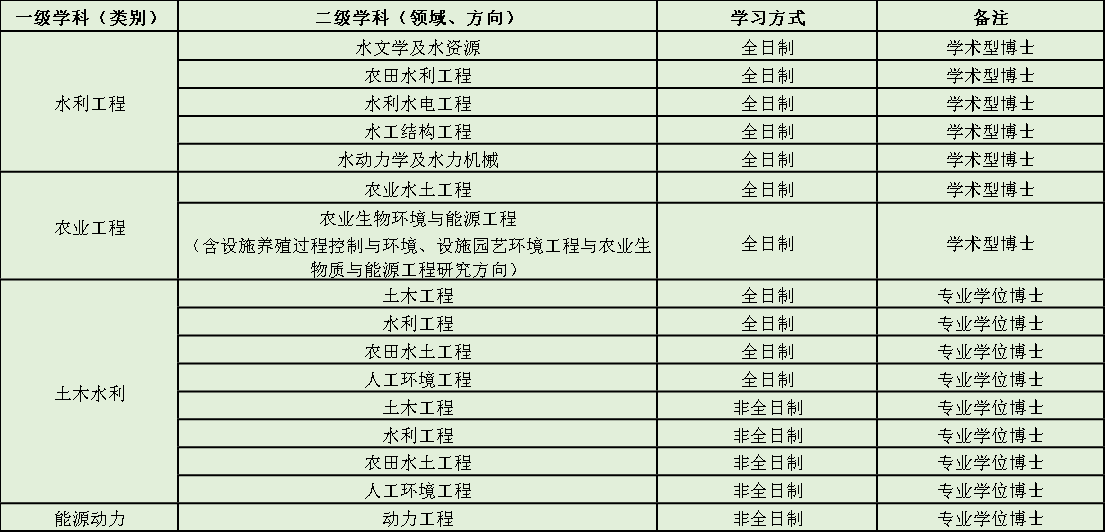 序号项目格式要求01考生诚信考试承诺书PDF在中国农业大学研究生招生网“资料下载”下载模板。认真阅读承诺书内容，同意后签字。02身份证件PDF含：居民身份证，港澳台证件等。可注明：仅用于报考博士研究生。03报考登记表PDF在报考系统中“上传材料”处点击“打印报名登记表”下载“中国农业大学2024年报考博士学位研究生登记表”签字后上传（仅报考定向就业需加盖公章）。04思想政治情况表PDF应届生由所在高校的院、系、所、中心等思政相关部门出具并给出结论；非应届生由人事档案所在单位政治部门或人事部门（若无工作单位，请档案管理部门根据考生人事档案中有关记录填写）出具并给出结论。05应届生：学籍、本科学历学位证明PDF①研究生学生证或《教育部学籍在线验证报告》。②本科毕业证书和学位证书，或者学信网《教育部学历证书电子注册备案表》或学历认证报告及学位网学士学位查询结果。若本科就读于国（境）外，请提供教育部留服中心出具的学历学位认证报告。06往届生：学历学位证明PDF①硕士毕业和学位证书，或者学信网《教育部学历证书电子注册备案表》或学历认证报告及学位网硕士学位查询结果。②本科毕业和学位证书，或者学信网《教育部学历证书电子注册备案表》或学历认证报告及学位网学士学位查询结果。若本科或硕士就读于国（境）外，请提供教育部留服中心出具的学历学位认证报告。07硕士成绩单PDF盖有研究生成绩管理部门或档案管理部门公章的硕士成绩单。08英语成绩PDF详见报名条件09专家推荐书PDF中国农业大学研究生招生网“资料下载”下载模板。由两位与所申请学科相关的副教授（或相当于副教授）及以上职称专家填写推荐书。10硕士学位论文PDF往届硕士生须提交硕士学位论文。应届毕业硕士生提交论文摘要和目录等。11研修计划PDF攻读博士学位期间本人研修计划（不少于3000字）,12获奖、论文、专利等PDF获奖证书、公开发表的学术论文、所获专利及其他原创性研究成果的证明材料。13其他补充材料PDF其他可以证明自己科研能力的补充材料。序号项目格式要求01考生诚信考试承诺书PDF中国农业大学研究生招生网“资料下载”下载模板。认真阅读承诺书内容，同意后签字。02身份证件PDF含：居民身份证，港澳台证件等。可注明：仅用于报考博士研究生。03报考登记表PDF在报考系统中“上传材料”处点击“打印报名登记表”下载“中国农业大学2023年报考博士学位研究生登记表”签字后上传（仅报考定向就业需加盖公章）。04思想政治情况表PDF应届生由所在高校的院、系、所、中心等思政相关部门出具并给出结论；非应届生由人事档案所在单位政治部门或人事部门（若无工作单位，请档案管理部门根据考生人事档案中有关记录填写）出具并给出结论。05往届生：学历学位证明PDF①硕士毕业和学位证书，或者学信网《教育部学历证书电子注册备案表》或学历认证报告、及学位网硕士学位查询结果。②本科毕业和学位证书，或者学信网《教育部学历证书电子注册备案表》或学历认证报告及学位网学士学位查询结果。若本科或硕士就读于国（境）外，请提供教育部留服中心出具的学历学位认证报告。06硕士成绩单PDF盖有研究生成绩管理部门或档案管理部门公章的硕士成绩单。07英语成绩PDF提供以下英语考试的成绩证明。具体包括：①大学英语四级或六级：成绩≥425分;②TOEFL：成绩≥72分;③雅思A类：成绩≥5.5分;④国家英语专业考试：四级成绩≥60分，八级成绩≥60分；⑤WSK(PETS-5)：笔试成绩≥60分，听力≥3分；只要提供以上任何一种均可。08专家推荐书PDF中国农业大学研究生招生网“资料下载”下载模板。由2位与所申请领域相关的副教授（或相当于副教授）及以上职称专家填写推荐书，其中至少1位专家为具有丰富行业经验和影响力的教授级高工或研究员。09硕士学位论文PDF提交原硕士学位论文。10研修计划PDF攻读博士学位期间本人研修计划（不少于3000字）。11获奖、论文、专利等PDF获奖证书、公开发表的学术论文、所获专利及其他原创性研究成果的证明材料。12其他补充材料PDF其他可以证明自己科研能力的补充材料。